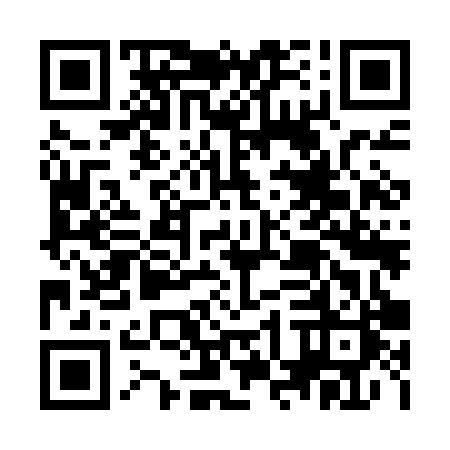 Ramadan times for Karolymajor, HungaryMon 11 Mar 2024 - Wed 10 Apr 2024High Latitude Method: Midnight RulePrayer Calculation Method: Muslim World LeagueAsar Calculation Method: HanafiPrayer times provided by https://www.salahtimes.comDateDayFajrSuhurSunriseDhuhrAsrIftarMaghribIsha11Mon4:164:165:5711:473:475:375:377:1212Tue4:144:145:5511:473:485:395:397:1413Wed4:124:125:5311:463:495:405:407:1514Thu4:104:105:5111:463:505:425:427:1715Fri4:084:085:4911:463:525:435:437:1816Sat4:064:065:4711:453:535:445:447:2017Sun4:044:045:4511:453:545:465:467:2118Mon4:024:025:4311:453:555:475:477:2319Tue3:593:595:4111:453:565:495:497:2420Wed3:573:575:3911:443:575:505:507:2621Thu3:553:555:3711:443:585:515:517:2822Fri3:533:535:3511:443:595:535:537:2923Sat3:513:515:3311:434:005:545:547:3124Sun3:493:495:3111:434:015:555:557:3225Mon3:463:465:3011:434:025:575:577:3426Tue3:443:445:2811:424:035:585:587:3627Wed3:423:425:2611:424:046:006:007:3728Thu3:403:405:2411:424:056:016:017:3929Fri3:373:375:2211:424:066:026:027:4030Sat3:353:355:2011:414:076:046:047:4231Sun4:334:336:1812:415:087:057:058:441Mon4:304:306:1612:415:097:067:068:462Tue4:284:286:1412:405:107:087:088:473Wed4:264:266:1212:405:117:097:098:494Thu4:234:236:1012:405:127:107:108:515Fri4:214:216:0812:405:137:127:128:526Sat4:194:196:0612:395:147:137:138:547Sun4:164:166:0412:395:157:157:158:568Mon4:144:146:0212:395:167:167:168:589Tue4:124:126:0012:385:177:177:178:5910Wed4:094:095:5812:385:187:197:199:01